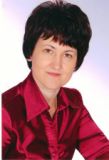 Милосердова Валентина Александровна, учитель начальных классов МАОУ СОШ № 2 ст. Павловской Краснодарского края.Педагогический стаж – 25 лет, высшая квалификационная категории.Валентина Александровна является победителем ПНП «Образование-2008», финалистом краевого конкурса «Учитель года Кубани по кубановедению - 2009», Лауреатом I степени X Всероссийского конкурса педагогов «Образовательный потенциал России» в номинации «Раскрытие потенциала».В.А. Милосердова награждена грамотой Департамента образования и науки Краснодарского края, является руководителем районного методического объединения учителей начальных классов. С 1999 года Милосердова В.А. работает по программе «Школа-2000…», в своей практике активно применяет деятельностный метод обучения Л.Г. Петерсон. В 2009 учебном году по результатам краевых диагностических работ ее выпускники показали 76% качества знаний по математике, а в 2012 году – 100% при уровне обученности 100%.В настоящее время Валентина Александровна работает в 1 классе.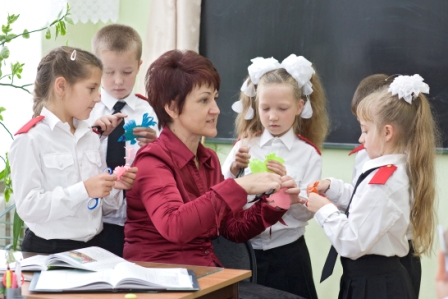 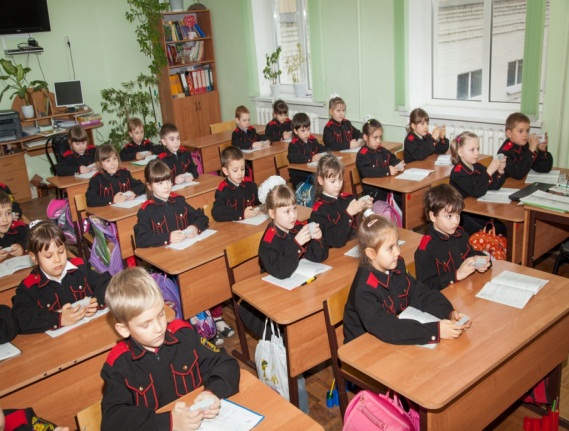 